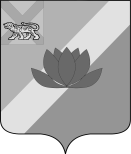 АДМИНИСТРАЦИЯ  ЛЕСОЗАВОДСКОГО ГОРОДСКОГО ОКРУГАФИНАНСОВОЕ УПРАВЛЕНИЕПРИКАЗ13.06. 2018 года                          	       г. Лесозаводск                                         	    № 13На основании статьи 20 Бюджетного кодекса Российской Федерации,  приказа Министерства финансов Российской Федерации от 28.02.2018 г. № 35н «О внесении изменений в указания о порядке применения бюджетной классификации Российской Федерации, утвержденные приказом Министерства финансов Российской Федерации от 1 июля 2013 г № 65н»,  ПРИКАЗЫВАЮ:1. Закрепить за главным администратором доходов бюджета Лесозаводского городского округа:988 «Муниципальное казенное учреждение «Управление культуры, молодежной политики и спорта Лесозаводского городского округа»  следующий доходный источник:           988 2 02 29999 04 0010 151 «Прочие субсидии бюджетам городских округов».2. Довести настоящий приказ до Управления Федерального казначейства по Приморскому краю, Муниципального казенного учреждения «Управление культуры, молодежной политики и спорта Лесозаводского городского округа» в трехдневный срок со дня его подписания.3. Разместить настоящий приказ на сайте городского округа в трехдневный срок со дня его подписания.4. Настоящий приказ вступает в силу со дня его подписания.	5. Контроль за исполнением настоящего приказа оставляю за собой.Начальник финансового управления				   	            В.Г.СинюковаОЗНАКОМЛЕНЫ:Начальник отдела учета и отчетности					 С.В. Гранже Начальник бюджетного отдела						А.А. ГладкихО внесении изменений в состав закрепленных за главнымиадминистраторами доходов бюджета Лесозаводского городского округа кодов классификации  доходов бюджета Лесозаводского городского округа